 							





                    







 	
	



        A Grimm testvérek azonos című meséje alapján írta  : Borbély Viktória

 		     			      	   	           versszöveg  : Guti Karina
 		 	     		
 				    s  z  e  r  e  p  o  s  z  t  á  s  :

Rexon király			:  	Balogh Ferenc
Garullina királykisasszony 	: 	Vincze Kata – Ferencz Gabi – Szilvási Judit  

Samu – Udvari bolond		: 	Pinczés Attila – Csík Csongor
 	       Favágó

Bonifác – Kancellár		: 	Borbély János

Dajka 				:	Fodor Viktória



		      	       Az előadás létrejöttében közreműködtek :
 				díszlet - látvány		: 	Borbély János
 				jelmez			: 	Gáspár Erika 
 				kellékek			: 	Keresztury Kata 			
 	 					 					     50. – 7
 					5.   75. – 100.  előadás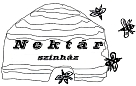 